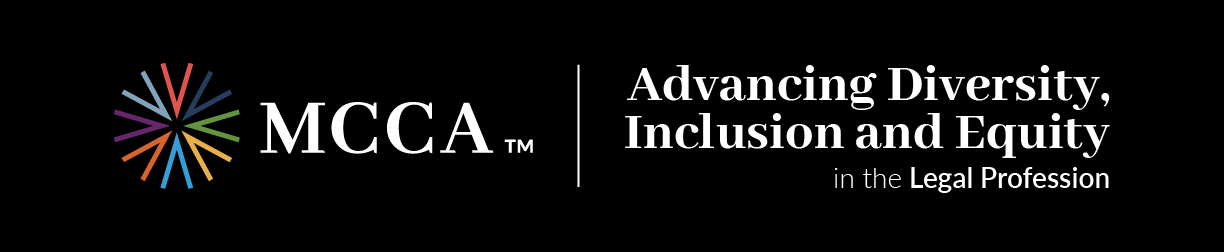 MCCA TOWN HALL REFERENCE MATERIALSTuesday, June 9, 202012:00 p.m. – 1:00 p.m. (Eastern Time)Articles:A Letter to My White Male Friends of a Certain Agehttps://www.thirdsettlements.com/the-asterisk/a-letter-to-my-white-male-friends-of-a-certain-ageBen & Jerry's Calls on Americans to Combat White Supremacy in a Blistering Statement Building on its Multiyear Campaign Against Racial Inequalityhttps://www.businessinsider.com/ben-and-jerrys-celebrated-for-campaign-against-white-supremacy-2020-6https://twitter.com/naima/status/1267906590709030919?s=20Brands Have Nothing Real to Say About Racism, Corporate America is ready to take action ... or something.https://www.theatlantic.com/health/archive/2020/06/brands-racism-protests-amazon-nfl-nike/612613/Brands have something to say about racism. Why does it all look the same?https://www.fastcompany.com/90511799/brands-have-something-to-say-about-racism-why-does-it-all-look-the-sameCompanies Saying BLM Hollow When Complicithttps://amp-theatlantic-com.cdn.ampproject.org/c/s/amp.theatlantic.com/amp/article/612613/‘Corporate America Has Failed Black America’https://www.nytimes.com/2020/06/06/business/corporate-america-has-failed-black-america.html7Corporate America: Speaking Up on Systemic Racism Is Only the First Step. Now Let’s Act.https://www.forbes.com/sites/justcapital/2020/06/02/corporate-america-speaking-up-on-systemic-racism-is-only-the-first-step-now-lets-act/#b6ac9524c85aRobin DiAngelo: How 'white fragility' supports racism and how whites can stop ithttps://www.cnn.com/2020/06/07/health/white-fragility-robin-diangelo-wellness/index.htmlRacism Won’t Be Solved by Yet Another Blue-Ribbon Reporthttps://www.theatlantic.com/politics/archive/2020/06/george-floyd-racism-police-brutality/612565/Social Trends in American Life: Findings from the General Social Survey Since 1972 (The Real Record on Racial Attitudes https://scholar.harvard.edu/files/bobo/files/2012_real_record_on_racial_attitudes_social_trends_in_american_life_0.pdf Study Examines Why Black Americans Remain Scarce in Executive Suiteshttps://www.nytimes.com/2019/12/09/us/black-in-corporate-america-report.html?searchResultPosition=1The 10 Commitments Companies Must Make to Advance Racial Justicehttps://hbr.org/2020/06/the-10-commitments-companies-must-make-to-advance-racial-justice?utm_medium=email&utm_source=newsletter_weekly&utm_campaign=weeklyhotlist_not_activesubs&deliveryName=DM83480Toward A Racially Just Workplace: Diversity Efforts are Failing Black Employees. Here’s A Better Approachhttps://hbr.org/cover-story/2019/11/toward-a-racially-just-workplaceU.S. Businesses Must Take Meaningful Action Against Racismhttps://hbr.org/2020/06/u-s-businesses-must-take-meaningful-action-against-racism?utm_medium=email&utm_source=newsletter_weekly&utm_campaign=insider_activesubs&utm_content=signinnudge&referral=03551&deliveryName=DM83160What Biglaw is Saying About the Unrest Sweeping the Nationhttps://abovethelaw.com/2020/06/biglaw-george-floyd/?utm_campaign=Above%20the%20Law%20Daily&utm_medium=email&_hsmi=88900418&_hsenc=p2ANqtz-9w3wJv9eTIkvpO4rHdCptfEiU871U26_ul0irLwjpFqJxCPpoIfGa3ZyI5i833ovhjAiUvPjrYSLbsYlZd0jdjJYlIxg&utm_content=88900418&utm_source=hs_emailWhy So Many Organizations Stay Whitehttps://hbr.org/2019/11/why-so-many-organizations-stay-whiteBOOKS:How to Be an AntiracistBy Ibram X. Kendihttps://www.ibramxkendi.com/Race, Work, and Leadership: New Perspectives on the Black Experienceby Laura Morgan Roberts,  Anthony J. Mayo,  David A. Thomashttps://store.hbr.org/product/race-work-and-leadership-new-perspectives-on-the-black-experience/10290White Fragility: Why It’s So Hard for White People to Talk About RacismBy Robin DiAngelohttps://robindiangelo.com/publications/VIDEOS:PBS: Answering Your Questions on Race in the Workplacehttps://www.youtube.com/watch?v=YM0SAcv0zrI&feature=youtu.beBlack Futures; Radical Technoculture for Racial Equityhttps://m.youtube.com/watch?autoplay=1&mute=0&feature=emb_logo&list=PLgN5oR6iaEy4YzgD8FFNkOxvkL0FUwL4C&time_continue=2&v=9PLWWJzV2_MFace-to-Face with Courtney Cogburn and Philip Rosedale - Can VR Make Us Less Racist?https://www.youtube.com/watch?v=iYZhYRMHNks&t=98sExperiencing Racism in VRhttps://www.youtube.com/watch?v=M7T_u4hpiSE&t=200s